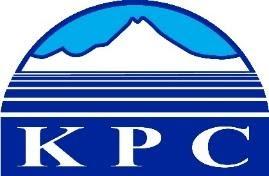 KENAI PENINSULA COLLEGECOLLEGE COUNCIL REPORTApril 16, 2020RBES-Seward, 6:00 p.m.Department: Counseling and AdvisingPrepared by: Christina Stuive5.15March Departmental Highlights:Covid-19 has severely impacted the flow of our work.  We continue to offer call-in hours, distance advising and F2F service, appointments and walk-ins via Zoom.  However, students were impacted by:Figuring out how to access us and having supportive technology at home.Our inability to utilize our counseling software via distance.  KPC IT is still working to resolve this issue and Counseling and Advising Staff and Faculty still do not have remote access to our Counseling and Advising Titanium software due to UAA policy.  This hampers our quality of services, though we continue to provide services to the best of our ability.We lost our student workers as administrative assistants due to Covid-19 restrictions but are using a student worker to help with outreach calls.Beatrice Sagoonick is serving on the search committee for the Learning Center DirectorCounseling and Advising has held a little over 70 advising appointments.  This is a reduced figure due to an extra week of Spring Break (though Counseling and Advising was open) and an inability to utilize our tracking software.Christina Stuive is continuing to operate on campus to facilitate both access to our Titanium software and due to inappropriate home environment for the nature of Counseling and Advising type work.Counseling and Advising is posting uplifting and encouraging posts to our FB page.Christina Stuive is completing training for Board Certification in Telemental HealthHighlight on Counseling Services:Counseling is available to students for free through our distance delivery appointments.Counseling and Advising has attempted outreach to call all students who have been changed from F2F to distance delivery.  A few students have withdrawn due to their inability to access the internet.  Some did not know that KPC was available through online appointments, but many work or cannot make an appointment between 8-5p.Overall though, students have been positive and very grateful for KPC’s “reach out”.  Some comments: “Jeff Laube has such a well-organized shell and course, that moving to online was not a problem.”  "Andy Veh has made this an easier transition and has been accommodating." “It is a challenge but my instructors are working with me on it.”